В рамках реализации переданных государственных полномочий по поддержке сельскохозяйственного производства, в соответствии с Федеральным законом от 06.10.2003 № 131-ФЗ «Об общих принципах организации местного самоуправления в Российской Федерации», Законом Самарской области от 03.04.2009 № 41-ГД «О наделении органов местного самоуправления на территории Самарской области отдельными государственными полномочиями по поддержке сельскохозяйственного производства», Порядком предоставления субсидий за счет средств областного бюджета сельскохозяйственным товаропроизводителям, организациям агропромышленного комплекса и индивидуальным предпринимателям, осуществляющим свою деятельность на территории Самарской области, в целях возмещения затрат на поддержку отдельных направлений животноводства, утвержденным постановлением Правительства Самарской области от 01.02.2013 № 21 «О мерах, направленных на государственную поддержку производителей товаров, работ и услуг в сфере сельскохозяйственного товарного производства, торговли, переработки сельскохозяйственной продукции, рыбоводства на территории Самарской области» (в редакции Постановления  Правительства Самарской области от 01.07.2021 № 446 «О внесении изменений в отдельные постановления Правительства Самарской области»), Администрация муниципального района Клявлинский Самарской области ПОСТАНОВЛЯЕТ:Утвердить Порядок приема и передачи заявки и пакета документов для предоставления субсидий за счет средств областного бюджета сельскохозяйственным товаропроизводителям, организациям агропромышленного комплекса и индивидуальным предпринимателям, осуществляющим свою деятельность на территории муниципального района Клявлинский Самарской области, в целях возмещения затрат на поддержку отдельных направлений животноводства согласно приложению к настоящему постановлению.Контроль за выполнением настоящего постановления возложить на заместителя Главы района по сельскому хозяйству – руководителя управления сельского хозяйства  Абаева В.А.Опубликовать настоящее постановление в районной газете «Знамя Родины» и разместить его на официальном сайте Администрации муниципального района Клявлинский в информационно-коммуникационной сети «Интернет».Настоящее постановление вступает в силу после его официального опубликования и распространяется на правоотношения, возникшие с 20 июля 2021г.Исайчева Е.В.Приложение  к постановлению администрации муниципального района Клявлинский Самарской области                                                                  от 19.11.2021 г. № 459ПОРЯДОКприема и передачи заявки и пакета документов для предоставления субсидий за счет средств областного бюджета сельскохозяйственным товаропроизводителям, организациям агропромышленного комплекса и индивидуальным предпринимателям, осуществляющим свою деятельность на территории муниципального района Клявлинский Самарской области, в целях возмещения затрат на поддержку отдельных направлений животноводстваНастоящий Порядок разработан в соответствии с Порядком предоставления субсидий за счет средств областного бюджета сельскохозяйственным товаропроизводителям, организациям агропромышленного комплекса и индивидуальным предпринимателям, осуществляющим свою деятельность на территории Самарской области, в целях возмещения затрат на поддержку отдельных направлений животноводства, утвержденным постановлением Правительства Самарской области от 01.02.2013 № 21 «О мерах, направленных на государственную поддержку производителей товаров, работ и услуг в сфере сельскохозяйственного товарного производства, торговли, переработки сельскохозяйственной продукции, рыбоводства на территории Самарской области» (далее – Порядок № 21).   Порядок устанавливает механизм приема заявки и пакета документов и их передача в форме электронных документов и (или) электронных образов документов посредством программного продукта «Электронный агропромышленный комплекс Самарской области» по телекоммуникационным каналам связи для предоставления субсидий за счет средств областного бюджета сельскохозяйственным товаропроизводителям, организациям агропромышленного комплекса и индивидуальным предпринимателям, осуществляющим свою деятельность на территории муниципального района Клявлинский Самарской области, в целях возмещения затрат на поддержку отдельных направлений животноводства (далее – субсидии).В целях участия в отборе для получения субсидий документы, указанные в пунктах 2.5 – 2.11 Порядка № 21, представляются участником отбора в Управление сельского хозяйства Администрации муниципального района Клявлинский Самарской области (далее -  Управление сельского хозяйства).Участник отбора имеет право представить документы, указанные в пунктах 2.5 – 2.11 Порядка № 21, в форме электронных документов и (или) электронных образов документов (документов на бумажном носителе, преобразованных в электронную форму путем сканирования с сохранением их реквизитов), заверенных электронной подписью участника отбора в порядке, установленном законодательством Российской Федерации. В случае подачи документов, указанных в пунктах 2.5 – 2.11 Порядка № 21, в форме электронных документов и (или) электронных образов документов документы на бумажных носителях участником отбора не представляются.Управление сельского хозяйства не позднее пятого рабочего дня, следующего за днем обращения участника отбора:осуществляет проверку комплектности представленных документов в бумажной или электронной форме;переводит документы, представленные на бумажном носителе, в форму электронного документа и (или) электронного образа документа;заверяет представленный пакет документов усиленной квалифицированной электронной цифровой подписью уполномоченного должностного лица Управления сельского хозяйства.Документы в форме электронных документов и (или) электронных образов документов, заверенные указанной электронной цифровой подписью, имеют ту же юридическую силу, что и документы, представленные на бумажном носителе.Передача Управлением сельского хозяйства в министерство сельского хозяйства и продовольствия Самарской области (далее – министерство) документов в форме электронных документов и (или) электронных образов документов осуществляется посредством программного продукта «Электронный агропромышленный комплекс Самарской области» (далее – «ЭАПК») по телекоммуникационным каналам связи.Обращением участника отбора в министерство признается заверение Управлением сельского хозяйства в соответствии с абзацем шестым настоящего пункта представленного участником отбора пакета документов для получения субсидии в программном продукте «ЭАПК».Управление сельского хозяйства осуществляет:	регистрацию обращения (заявления), по форме приложения к настоящему Порядку,  в день его поступления в специальном журнале, листы которого должны быть пронумерованы, прошнурованы, скреплены печатью органа местного самоуправления;рассмотрение документов, предусмотренных в пунктах 2.5 – 2.11 Порядка № 21 в течение 5 рабочих дней со дня регистрации обращения (заявления) о приеме заявки и пакета документов;составление заключения о комплектности/некомплектности документов, представленных документов в бумажной или электронной форме.При установлении фактов некомплектности, документы подлежат возврату получателю с мотивированным отказом (в письменной форме).Получатель после устранения причин, послуживших основанием для отказа, вправе вновь обратиться в Управление сельского хозяйства с заявлением о проверке комплектности.Документы, представленные на бумажном носителе передаются в порядке делопроизводства для помещения в дело (формирования дела) в отдел бухгалтерского учета и отчетности Администрации муниципального района Клявлинский.ЗАЯВЛЕНИЕВ   соответствии  с Порядком предоставления субсидий за счет средств областного бюджета сельскохозяйственным товаропроизводителям, организациям агропромышленного комплекса и индивидуальным предпринимателям, осуществляющим свою деятельность на территории Самарской области, в целях возмещения затрат на поддержку отдельных направлений животноводства, утвержденным постановлением Правительства Самарской области от 01.02.2013 № 21 «О мерах, направленных на государственную поддержку производителей товаров, работ и услуг в сфере сельскохозяйственного товарного производства, торговли, переработки сельскохозяйственной продукции, рыбоводства на территории Самарской области» (далее – Порядок № 21), Порядком приема и передачи заявки и пакета документов для предоставления субсидий за счет средств областного бюджета сельскохозяйственным товаропроизводителям, организациям агропромышленного комплекса и индивидуальным предпринимателям, осуществляющим свою деятельность на территории муниципального района Клявлинский Самарской области, в целях возмещения затрат на поддержку отдельных направлений животноводства, утвержденным постановлением Администрации муниципального района Клявлинский от 19.11.2021г № 459, прошу принять заявку и пакет документов. Настоящим заявлением подтверждаю:		 Настоящей заявкой подтверждаю достоверность информации (сведений), содержащейся в представленных документах или их копиях.Прилагаемые к настоящему заявлению документы не подтверждают затраты, ранее возмещенные в соответствии с действующим законодательством, а также затраты, понесенные за счет предоставленных грантов.Приложение (опись прилагаемых документов):_______________________._______________________._______________________ и т.д.Руководитель участника отбора                                  ________________                _____________                                              (подпись)                          (И. О. Фамилия)М.П.Дата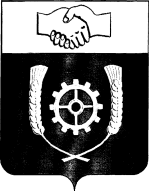 РОССИЙСКАЯ ФЕДЕРАЦИЯАДМИНИСТРАЦИЯМУНИЦИПАЛЬНОГО РАЙОНАКЛЯВЛИНСКИЙСамарской областиПОСТАНОВЛЕНИЕ19.11.2021г № 459Об утверждении Порядка приема и передачи заявки и пакета документов для предоставления субсидий за счет средств областного бюджета сельскохозяйственным товаропроизводителям, организациям агропромышленного комплекса и индивидуальным предпринимателям, осуществляющим свою деятельность на территории муниципального района Клявлинский Самарской области, в целях возмещения затрат на поддержку отдельных направлений животноводстваГлава муниципального района Клявлинский                                     И.Н. Соловьев                                                               Приложение к Порядку приема и передачи заявки и пакета документов для предоставления субсидий за счет средств областного бюджета сельскохозяйственным товаропроизводителям, организациям агропромышленного комплекса и индивидуальным предпринимателям, осуществляющим свою деятельность на территории муниципального района Клявлинский Самарской области, в целях возмещения затрат на поддержку отдельных направлений животноводстваВ Управление сельского хозяйства Администрации муниципального района Клявлинский Самарской областиот ______________________________(наименование участника отбора)________________________________       ________________________________(местонахождение участника отбора)________________________________(контактные данные)       ________________________________(ИНН, ОКТМО)